ПОСТОЯННАЯ КОМИССИЯ ПО ВОПРОСАМ ЗАКОННОСТИ, ДЕПУТАТСКОЙ ЭТИКИ И РЕАЛИЗАЦИИ ГОСУДАРСТВЕННОЙ РЕГУЛЯТОРНОЙ ПОЛИТИКИ ______________№_______________Протоколзаседания постоянной комиссии по вопросам законности,депутатской этики и реализации государственнойрегуляторной политики18.03.2019 г.                             14:00                                    Малый залПрисутствуют члены комиссии:Балух Д.В. – председатель постоянной комиссии,Вишняков Д.А., Голдаков С.В., Корниенко В.А., Пеструев Д.Н., Позднякова А.И.Приглашенные:Козловский А.М. – директор департамента городского хозяйства,Поповская И.П. – директор юридического департамента,Илько А.В. – директор департамента транспорта, связи и организации дорожного движения,Микуленко В.В. – заместитель директора департамента коммунальной собственности,Теплицкий В.Е. – директор КП «Агентство  программ развития Одессы»,Цуркан В.Г. – директор КП «ЖКС «Фонтанский»,Мурин А.О. – заместитель начальника управления физической культуры и спорта,Дьяченко Ю.В. – председатель политической партии «Демальянс» в г.Одессе,Шаповалова В. – журналист издания Таймер,Копицкий Д.К.  – журналист ИА «Пушкинская»,Коган Е. – журналист «Одесса Дейли».Повестка дня:О рассмотрении вопросов предварительной повестки дня XXXII сессии городского совета.Слушали  Козловского А.М. по вопросу 4.2. предварительной повестки дня XXXII сессии городского совета.РЕШИЛИ:Поддержать проект решения 4.2. «Про залишення гуртожитку, розташованого за адресою: м. Одеса, Французький бульвар, 14 у статусі «гуртожиток» та надання дозволу на приватизацію його приміщень».Слушали Мурина А.О. по вопросу 3.1. предварительной повестки дня XXXII сессии городского совета о необходимости внесения изменений в городскую программу развития физкультуры и спорта:Выступили: Позднякова А.И. с уточняющими вопросами относительно выделения дополнительного финансирования программы.РЕШИЛИ:Поддержать проект решения 3.1. «Про внесення змін до Міської цільової програми «Розвиток фізичної культури та спорту в м. Одесі на                    2015-2019 роки», затвердженої рішенням Одеської міської ради від 10 вересня 2015 року № 6919-VI».Слушали Илько А.В. по вопросу 3.3. предварительной повестки дня XXXII сессии городского совета, а также с информацией о перспективах привлечения экспертов ЕБРР для оптимизации улично-дорожной инфраструктуры и  развитии  сервиса оплаты за парковку по безналичному расчёту, а также эвакуации транспортных средств.Выступили:Поповская И.П. - с информацией о необходимости внесения в правила парковки и приведение их в соответствие с требованиями законодательства и предлагаемой концепции.Вишняков Д.А. - о проблеме движения большегрузного транспорта по городу,Пеструев Д.Н. - о необходимости парковок для двухколёсного транспорта.Илько А.В. – о необходимости ограничивать дорожное движение в центре города и введении штрафов, а также о стимулировании использования двухколёсного транспорта и популяризации электротранспорта.РЕШИЛИ:Поддержать проект решения 3.3. Про схвалення Концепції з розвитку дорожньо-транспортної інфраструктури та паркувального простору в місті Одесі. Слушали Илько А.В. по вопросу 3.4. предварительной повестки дня XXXII сессии городского совета, о необходимости обновления подвижного состава, реализации проекта скоростного трамвая на трассе «Север-ЮГ», приобретении многосекционных трамваев, ремонта электролиний и трамвайного полотна, закупки и развития парка электробусов.Выступили:  Вишняков Д.А.   о порядке взаимодействия с ПАТ «Одессаобленерго» в ходе проведения реконструкции трамвайных электросетей.РЕШИЛИ:Поддержать проект решения 3.4.  Про затвердження Міської цільової програми розвитку електротранспорту м. Одеси на 2019-2021 роки.Слушали Микуленко В.В.  по блоку 6 вопросов предварительной повестки дня XXXII сессии городского совета. Выступили:Позднякова А.И. - с вопросом о наличии ОСМД в домах, где проводится приватизация чердачных и подвальных помещений.Балух Д.В. – с просьбой предоставить информацию в связи с поступлением обращения жильцов многоквартирного дома о принадлежности колясочных в доме № 126 по проспекту Добровольского.Дьяченко Ю.В. – с вопросом о ремонте лифтов  в домах 65, 69 по проспекту Добровольского (вопрос поднимался ранее на заседании комиссии Голдаковым С.В.).Голдаков С.В. – с информацией о том, что ремонт указанных лифтов запланирован департаментом городского хозяйства на 2019 год.РЕШИЛИ:Поддержать проекты решений 6.1.- 6.10. блока: VI. «Проекти рішень про земельні правовідносини».Председатель комиссии                                           Балух Д.В.Секретарь комиссии                                                Вишняков Д.А.	   ОДЕСЬКА 	МІСЬКА РАДА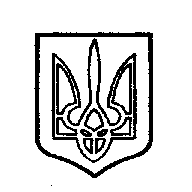 ОДЕССКИЙ ГОРОДСКОЙ СОВЕТ65004, м. Одеса, пл. Думська,165004, г. Одесса, пл. Думская,1